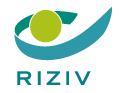 Niet-toetreding als audicien tot de nationale overeenkomst audiciens - verzekeringsinstellingenUw gegevens:Uw gegevens:Uw naam en voornaam:Uw RIZIV-nummer:Uw e-mail:(mailadres waarop we u mogen contacteren)Uw hoofdwerkadres:(Adres waar u uw hoofdactiviteit als audicien verricht + in voorkomend geval de naam van de onderneming als u in een inrichting werkt)Straat, nr., bus: 	Postcode, gemeente: 	Naam onderneming: 	Uw verklaring:Door dit formulier te ondertekenen, verklaar ik dat de ingevulde gegevens correct zijn en dat ik als audicien niet wens toe te treden tot de nationale overeenkomst audiciens - verzekeringsinstellingen (*). Datum: 		Handtekening:(*) De volledige tekst van de nationale overeenkomst tussen de audiciens en de verzekeringsinstellingen, evenals andere info over de uitoefening van uw beroep vindt u op onze website www.riziv.be > Professionals > AudiciensHoe opsturen?Hoe opsturen?Bij voorkeur via -mail (ingescand document):OfVia de post:audinl@riziv-inami.fgov.be  RIZIV, Dienst voor geneeskundige verzorgingTeam audiciensDe Gerlachestraat 1, 3500 HASSELT